Конспект открытого занятия в средней группе                            по ФЦКМ с элементами экспериментирования «Волшебный воздух»Предметная область: Познание. Формирование целостной картины мира, расширение кругозора.Программное содержание:- развивать у детей представления о свойствах воздуха, путем экспериментирования;- развивать познавательную активность, любознательность, внимание, наглядно-образное мышление;- учить детей слушать, отвечать на вопросы, формировать дружеские взаимоотношения, умение взаимодействовать.Образовательные:- подвести к пониманию того, что воздух есть вокруг и внутри нас;- дать представление о том, что он занимает место и обладает свойствами (невидим, лёгкий, не имеет запаха, вкуса), а также дать представление о том, что ветер – это движение воздуха;- способствовать овладению некоторыми способами обнаружения воздуха;- способствовать формированию у детей познавательного интереса;- обобщить, уточнить ранее полученные знания о свойствах воздуха;- учить работать в коллективе и индивидуально во время опытов.Развивающие:- развивать любознательность, наблюдательность, мыслительную деятельность;- развивать мышление, память, речь, интерес к познавательной деятельности;- развивать зрительное и слуховое восприятие.Воспитательные:- воспитывать интерес и желание расширять свой кругозор;- воспитывать любознательность, взаимопомощь, бережное отношение к окружающей среде,- воспитывать позитивное отношение к окружающему миру, желание исследовать его всеми доступными способами.Расширять словарный запас: воздух, прозрачный, невидимый, опыты, веер, упругий, легкий;Материалы и оборудование: пакеты по количеству детей, резиновые игрушки, таз с водой, мяч и воздушный шар, стеклянный стакан, пластмассовые стаканчики с водой, трубочки для коктейля, горох, бумажные салфетки  по количеству детей, по 2 одинаковых листа бумаги на каждого ребёнка, мыльные пузыри, баночки в которых лежал апельсин, кофе, духи,  чеснок;  схема – подсказка для закрепления знаний детейкукла Буратино.Ход занятия:(Напоминаю детям правила безопасности: дети берут предметы со стола только с моего разрешения и только те, которые назову.)- Ой, ребята, вы не слышите, кто-то стучит.  Да это же Буратино! Что случилось? - Ребята, он говорит, очень торопился, чуть не опоздал, ведь он помогал мне к занятию готовиться, и хочет тоже с вами позаниматься? Что это у тебя в руках, Буратино? Он говорит, что  приготовил для вас загадку. Вы любите отгадывать загадки?«Через нос проходит в грудь         (глубокий вдох носом),И обратный держит путь                  (выдох ртом),Он невидимый, но все жеБез него мы жить не можем»             (воздух)Правильно, сегодня мы поговорим о воздухе: - Для чего нам нужен воздух? (чтобы дышать)- Давайте сделаем глубокий вдох и затем выдох (губы вытянуты). Что мы сейчас сделали? (мы вдохнули и выдохнули воздух)- Ребята, а вы видите воздух? (нет)- Я тоже не вижу, но знаю, что воздух есть везде вокруг нас. А почему мы его не видим? (он прозрачный, невидимый, через него все видно).- Так значит, какого он цвета? (бесцветный).- Для того чтобы проверить, правда ли, что воздух бесцветный, невидимый, он  есть везде вокруг нас, предлагаю провести опыт. ОПЫТ  1.- Как вы думаете можно ли воздух потрогать? Давайте попробуем поймать воздух? (Воспитатель и дети пытаются поймать воздух ладонями.) Получается? И у меня ничего не получается! Может его и вовсе нет?- Хотите, я вас научу ловить воздух?Раздаю детям пакеты.- Возьмите полиэтиленовый пакет. Что в нём? (Он пуст).  Его можно сложить в несколько раз. Смотрите, какой он тоненький. Теперь я «поймаю» в пакет воздух и закручу его. Теперь вы раскройте пакет и возьмите его двумя руками, «поймайте» воздух. Закройте пакет и посмотрите, что там есть внутри? Это ребята в пакете – воздух? А скажите, вы видите воздух (нет). Значит, воздух какой? (Бесцветный и невидимый).- Пакет наполнился воздухом и стал похож на подушку. Каким стал пакет? (Он стал упругим и плотным). Мы смогли потрогать воздух? (Да). Заполняя предметы, воздух становится упругим, а бесформенные предметы приобретают форму. Внутри  каких предметов есть воздух? (Мяч, автомобильные шины, шарик).- Теперь развяжем пакет и выпустим из него воздух. Пакет опять стал тоненьким. Почему? (В нём нет воздуха).Какой мы можем сделать вывод? ВЫВОД 1. Воздух невидимый, прозрачный.- Возьмем резиновую игрушку,  сожмем ее в руке. Что вы услышали?      (Свист, воздух с шумом выходит из игрушки.) - Закроем пальцем отверстие игрушки и попытаемся сжать её. Она не сжимается? Что же этому мешает? ( Воздух, который в игрушке, мешает её сжать).Какой мы можем сделать вывод? ВЫВОД 2.  Воздух есть внутри игрушек.- Как вы считаете этот стакан пустой? (показываю пустой стакан)  Посмотрите внимательно, есть ли в нем что-нибудь? (ответы детей)- А сейчас мы это проверим. (Показ опыта). Подойдите поближе ко мне. Я возьму стакан прямо и медленно опущу в воду. Что получается? Почему вода не попадает в стакан? Что мешает опустить стакан? (ответы детей)Давайте сделаем вывод.  ВЫВОД 3.  В стакане есть воздух, он не пускает туда воду.- А теперь я снова опущу стакан в воду, но теперь держать стакан буду не прямо, а чуть наклонив. Что появляется в воде? (пузырьки).- Откуда  взялись? (Воздух выходит из стакана его место занимает вода)- А почему же сначала мы думали, что стакан пустой? (Потому что воздух не видим, он прозрачный). Именно поэтому воздух называют невидимкой.- А что еще бывает прозрачным? Давайте найдем прозрачные предметы в группе (стекло, лампочки)Какой же можно сделать вывод?Вывод 4: Воздух есть везде.  Воздух прозрачный, чтобы его увидеть, его надо поймать. И мы смогли это сделать! Мы поймали воздух и заперли его в мешочке, потом в стакане, а потом выпустили его. (Дети садятся за столы)- Воздух вокруг нас, а как вы думаете, есть ли воздух внутри нас? Сейчас мы это проверим с помощью простого опыта. Возьмите трубочку и подуйте через неё в воду. Что же происходит?  (В стакане появились пузырьки). Мы дуем в трубочку, и он выходит. Но чтобы подуть ещё, мы сначала вдыхаем новый воздух, а потом выдыхаем через трубочку и получаются пузырьки.-  Значит, внутри нас тоже есть воздух? (Да).Вывод 5:  Воздух есть внутри нас. - Почему пузырьки не тонут? (потому что воздух легче воды). А сейчас я брошу мяч и воздушный шар в воду, почему они не тонут? (В них есть воздух, воздух легче воды)- А какие можно еще попускать пузырьки? (Мыльные) (Пустить мыльные пузыри). - Ребята, как вы думаете, что находится внутри мыльных пузырей?                            (Предположения детей) - Это мыльная плёнка наполняется воздухом и отрывается от петельки. Лёгкие, наполненные воздухом пузыри, парят в воздухе.Вывод 6:  Воздух  лёгкий, поэтому в воде он поднимается вверх в виде пузырьков, а мыльные пузыри парят в воздухе.- А хотите посмотреть как с помощью воздуха перемещаются предметы? Бросьте аккуратно горох в воду. Подуйте в трубочку и посмотрите как пляшут горошины, а потом скажите, может ли воздух двигать предметы в воде.Вывод 7:  Воздух может двигать предметы в воде.Предлагаю взять бумажные салфеточки, подуть на них.  - Салфетки колышутся. Откуда же ветер появился тут, сейчас? (Ответы детей).  Вы вдыхали и выдыхали, воздух двигался и получился ветерок. Значит, когда воздух движется, получается ветер.Вывод 8:  Ветер – это перемещение воздуха.- Хотите устроить ветер?ИГРА: «Кто дальше дунет салфетку»-  Проведем еще один опыт.- Возьмите два листа бумаги одинаковые по величине. Один сожмите в комок. Поднимите высоко и выпустите из рук одновременно оба листа.- Какой лист быстрее упал на пол? Как вы думаете, почему лист который вы смяли упал на пол быстрее расправленного?Вывод 9:  Вес у двух листов одинаков, но комок падал быстрее, а лист падал медленнее, его задерживал воздух. Чем больше поверхность листа, тем медленнее он падает.- Как вы думает, мы можем почувствовать воздух?- А как мы можем это сделать?- Можно помахать на себя рукой, бумагой, или веером,  дыхнуть на  ладонь. Мы ощущаем ветерок, хотя его и не видим. Ребята, поднесите ладошку ко рту, затем к носу и подышите. Что чувствуете? (тепло) А теперь возьмите веер и помашите им.  Что теперь вы чувствуете? (ветерок, прохладу).Вывод 10: Воздух можно почувствовать.- Ребята, как вы думаете, воздух имеет запах? (Ответы детей).  Если воздух чистый, то он не имеет запаха. Но он хорошо присваиваетчужие запахи.- Чем может пахнуть воздух (свежестью после дождя, сосновой смолой, дымом, если по близости горит костер и т. д.)- Предлагаю в этом убедиться. В баночках были предметы с сильными запахами. Я их убрала. Попробуйте по запаху определить, что было в баночках.Вывод 11: - Собственного запаха воздух не имеет. Абсолютно чистый воздух ни чем не пахнет. Запах ему придают окружающие его вещества.Физкультминутка « Воздушный шар».	-  Мы узнали, что воздух не имеет цвета, запаха, лёгкий, но его можно почувствовать. А есть ли у воздуха вкус?- Ребята, вспомните, какой вкус у конфет? А у лимона?  А у воздуха есть вкус? Давайте попробуем вдохнуть и поймать ртом воздух? Получилось?Вывод 12: Воздух не имеет вкуса.- А как вы думаете, человек может жить без воздуха? (Нет, не может).- Почему? (Человеку нужно дышать).-  Ребята, давайте проверим, так ли это? Наберите побольше воздуха и не дышите. Пальчиками закройте нос, а ладошкой другой руки закройте рот одновременно. (Дети на время задерживают дыхание)- Что же вы почувствовали? (Что нам нужно дышать).- Скажите, а кто ещё не может прожить без воздуха? (Люди, животные, птицы, рыбы, растения тоже не могут прожить без воздуха).Вывод  13: Воздух нужен для жизни людям, животным и растениям.Ребята, а Буратино принёс для вас интересную картинку, давайте посмотрим, что это? Глядя на неё мы можем подвести итог нашим исследования:   Что же мы знаем о воздухе?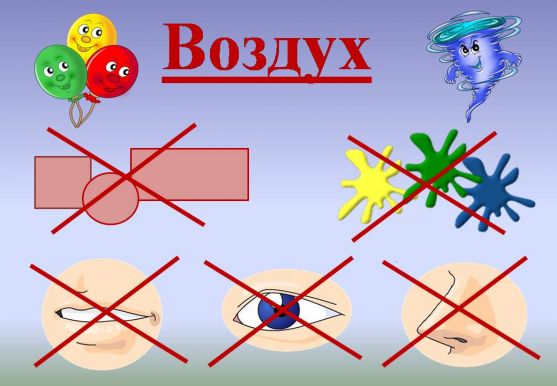 Воздух бесцветный, прозрачный, поэтому мы его не видим;Чтобы увидеть воздух, его надо поймать; Воздух есть везде; внутри пустых предметов; и даже внутри людей;Воздух не имеет своего запаха, только переносит чужие запахи.Воздух легче воды. Воздух не имеет вкуса;Без воздуха ничто живое не может жить; он нужен для жизни людям, животным и растениям.Физкультминутки Я с утра сегодня встал,С полки шар воздушный взял.Начал дуть я и смотреть –Стал мой шарик вдруг толстеть.Я все дую – шар все толще,Дую – толще, дую – толще.Вдруг услышал я хлопок –Лопнул шарик, мой дружок…потянулисьделаем движение руками - берем шарикнадуваем шарик, постепенно разводим рукиразводим руки ширеразводим ширехлопок рукамиопустили руки внизДует ветер с высоты  Гнутся травы и цветыВправо-влево, влево 	вправоКлонятся цветы и травы.Выше, веселей, вот так!  Переходим все на шаг  Вот и кончилась игра,Заниматься нам пора!руки вверх-внизнаклоны вперёд-назаднаклоны влево-вправопрыжкиходьба на местесадятся за столы.